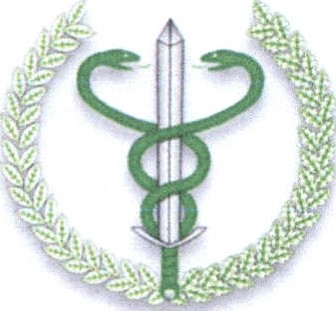 INFORMACJA GŁÓWNEGO LEKARZA WETERYNARIIw sprawie realizacji na terytorium Polski dobrowolnego programu zwalczania zakaźnego zapalenia nosa i tchawicy/otrętu bydła (IBR/IPV) oraz wirusowej biegunki bydła i choroby błon śluzowych (BVD MD) w stadach bydłaGłównv Lekarz Wetervnarii uprzejmie przvpomina o możliwości nrzvstapienia hodowców i producentów bydła do programu zwalczania zakaźnego zapalenia nosa i tchawicy/otrętu bydła oraz wirusowej biegunki bydła i choroby błon śluzowych w wybranych stadach bydła w 2019 r.Program jest realizowany na podstawie rozporządzenia Ministra Rolnictwa i Rozwoju Wsi z dnia 4 sierpnia 2017 r. w sprawie wprowadzenia programu zwalczania zakaźnego zapalenia nosa i tchawicy/ otrętu bydła oraz wirusowej biegunki bydła i choroby błon śluzowych w wybranych stadach bydła (Dz. U. poz. u 722).Realizację programu przewidziano na lata 2018 — 2023.Nowe stada można zgłaszać do programu w ostatnich 2 miesiącach każdego roku kalendarzowego tak, aby w nowym roku kalendarzowym mogły przystąpić one do realizacji programu.C€łü W 19 	Zš10SiC Się weterynarii najpóźniej do dnia 31 grudnia 2018 r.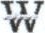 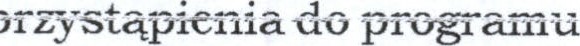 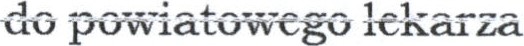 Program składa się z dwóch następujących części, które mogą być realizowane łącznie albo oddzielnie:1) część I — Program zwalczania zakaźnego zapalenia nosa i tchawicy otrętu bydła(IBR/IPV);2) część II — Program zwalczania wirusowej biegunki bydła i choroby błon śluzowych (BVD MD).Uczestnictwo w programie:przystąpienie do programu jest dobrowolne!!!w programie mogą uczestniczyć stada bydła zarejestrowane zgodnie z ustawą z dnia 2 kwietnia 2004 r. o systemie identyfikacji i rejestracji zwierząt (Dz. U. z 2017 r. poz. 546), które posiadacz bydła zgłosi do uczestnictwa w programie.zgłoszenia należy dokonać do powiatowego lekarza weterynarii właściwego dla miejsca siedziby stada za pośrednictwem lekarza weterynarii opiekującego się stadem.posiadacz bydła może zrezygnować z uczestnictwa w programie w trakcie jego realizacji.Cel programu:e rozpoznanie i poprawa sytuacji epizootycznej w odniesieniu do IBR / IPV i/ lub BVD MD w stadach bvdła objętvch programem.spełnienie przez stada bydła wymagań dla uznania ich za wolne od IBR/IPV i/ lub BVD MD. Po pozytywnej kontroli powiatowego lekarza weterynarii, status stada zostanie potwierdzony decyzją administracyjną.Koszty programu:Koszty realizacji programu, w tym koszty pobierania próbek i badań laboratoryjnych próbek oraz koszty nadzoru sprawowanego przez organy Inspekcji Weterynaryjnej, ponoszą posiadacze zwierząt, którzy uczestniczą w programie.Realizacja programu:próbki do badań pobiera i przesyła, do laboratoriów wyznaczonych przez Głównego Lekarza Weterynarii, lekarz weterynarii opiekujący się stadem.przed rozpoczęciem realizacji programu hodowca ma obowiązek przekazać -właściwemu powiatowemu lekarzowi  dane dotyczące lekarza weterynarii opiekującego się stadem, który będzie pobierał próbki tj. imię, nazwisko i numer prawa zawodu.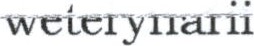 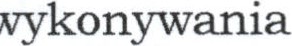 o każdej zmianie lekarza weterynarii należy niezwłocznie informować powiatowego lekarza weterynarii.e w trakcie realizacji programu istnieje obowiązek prowadzenia dla każdej sztuki bvdła w stadzie tzw. kartv zdrowia bvdła. która należv uzvskać od powiatowego lekarza weterynarii. Karty uzupełnia i aktualizuje, we współpracy z lekarzem weterynarii opiekującym się stadem, oraz przechowuje posiadacz bydła. W karcie tej są dokumentowane m.in. wyniki programu.W celu prawidłowej realizacji programu, posiadacz bydła powinien ściśle współpracować z lekarzem weterynarii opiekującym się stadem!SZCZEGÓŁOWE INFORMACJE DOTYCZĄCE PROGRAMU, W TYM ZASADY PROWADZENIA BADAŃ LABORATORYJNYCH 1 ZWALCZANIA CHOROBY W STADZIE SĄ ZAWARTE W ZAŁĄCZNIKU DO ROZPORZĄDZENIA MINISTRA ROLNICTWA 1 ROZWOJU wsiNIEZBĘDNE INFORMACJE BĘDZIE M0żNA UZYSKAĆ RÓWNIEŻ U WŁAŚCIWEGOPOWIATOWEGO LEKARZA WETERYNARII